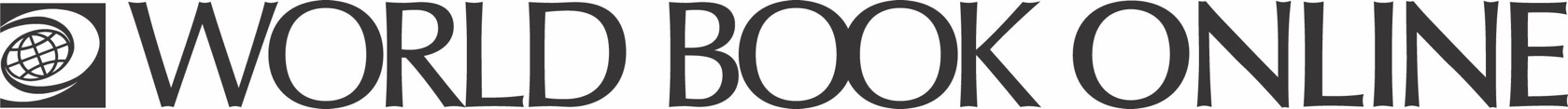 Gallipoli Campaign Worksheet – World Book StudentLearn more about the Anzacs and the Gallipoli Campaign in World War I on World Book Online and then find the answers to the following questions!Find It!What was the Gallipoli campaign?Where is the Gallipoli Peninsula located? Which countries fought in the Allied forces during the Gallipoli campaign and who were they fighting? Why did the Allied troops attack at Gallipoli? How many troops were involved in the initial landing?What is the original name of Anzac Cove? What were the conditions like for soldiers during the Gallipoli Campaign?What did the campaign come to symbolise for Allied forces?What is the significance of the campaign to Australian and New Zealand history?How is the campaign regarded in Turkish history?Did You Know?It was during the Gallipoli Campaign that Australian and New Zealand soldiers gained a reputation for bravery and skill fighting on the peninsula against forces of the Ottoman Empire – view the Primary Source link below! It is from this Campaign that the Anzac Legend was born.Simpson and his donkey Duffy collected wounded soldiers between Monash Valley and the beach during the Gallipoli Campaign. Admiral Winston Churchill of the British forces later became Prime Minister of the United Kingdom during World War II and the years following.The Turkish Commander, Mustafa Kemal, went onto help found the Republic of Turkey and serve as its first president.Learn More!Click here to learn more about the ANZACshttps://worldbookonline.com/student/article?id=ar724179 Click here to learn about Anzac Dayhttps://worldbookonline.com/student/article?id=ar753889 Click here to learn more about Simpson and his donkeyhttps://worldbookonline.com/student/article?id=ar511371 